FORT BEND COUNTY SHERIFF’S OFFICEMONTHLY CONTRACT REPORTPECAN GROVEFebruary 2022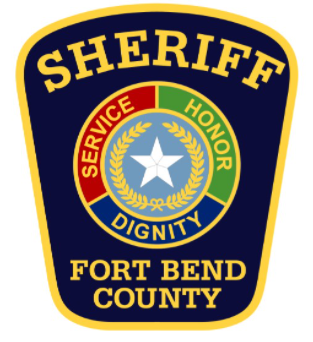                                     Type                                                      Number                                Dispatched Calls                                                                                                                                       Traffic Stops                                                                                                 Field Contacts                                                                                                 Property Checks                                                                                          Arrest                                                                                                            Case Reports                                                                                               Alarm Calls                                                                                                   911 Calls                                                                                                       House Watch                                                                                             Burglary Vehicles                                                                                       Burglary Habitation                                                                                   Burglary Building                                                                                      Arrest Information:  2 warrant arrest